дипломНаграждаетсяКрипакова Надежда Семеновназа организацию сверхпрограммной
общероссийской предметной олимпиадыОлимпус Зимняя сессияКалининград,апрель2019г.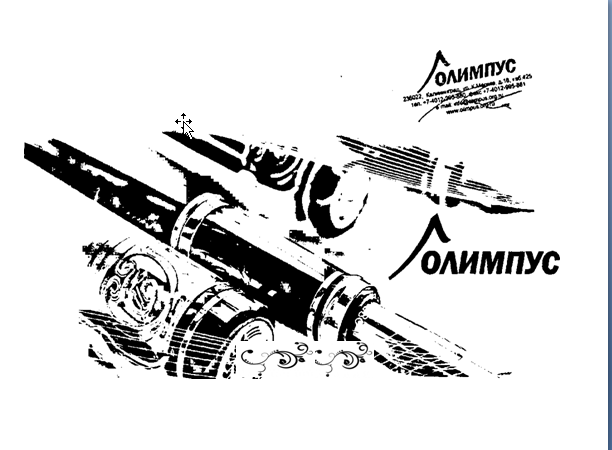 